Riemann Integration vs Lebesgue IntegrationQuestions: Why is it important for Riemann integration that the function f(x) is bounded?Prove that  is Riemann integrable on the interval [0, 1]Modify the above proof to show that every continuous function on a closed, bounded interval [a, b] is Riemann integrable.Find Why is it important for Lebesgue integration that the function f(x) is bounded?Prove that  is Lebesgue integrable on the interval [0, 1]Modify the above proof to show that every continuous function on a set with finite measure is Lebesgue integrable.Find 3.	Which integration is more flexible, and why, conceptually? In other words, which statement is true and why:If a bounded function f is L-integrable, then f is R-integrableIf a bounded function f is R-integrable, then f is L-integrableRiemann IntegrationWe defined the Riemann integral  of a bounded function  defined on [a,b] roughly as follows:subdivide the domain of the function (usually a closed, bounded interval) into finitely many subintervals (the partition)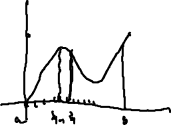 construct step functions that has a constant value on each of the subintervals of the partition (the Upper or Lower sum) that are bigger or smaller than the function over each subinterval of the partition. The particular step functions to use are the upper and lower sums: where where If the upper and lower sum get closer and closer to each other as you increase the partition size in the domain, the function is Riemann integrable.
Example: Show that the function  is Riemann integrable over  by partition the domain into 5 subintervals of length 0.4 drawing  and  find Lebesgue IntegrationWe defined the Lebesgue integral  of a bounded function  defined on a set E with finite measure roughly as follows:Subdivide the range of the function into finitely many pieces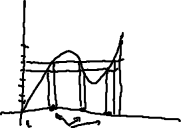 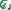 Construct simple functions by defining the sets  (assuming, for example, ): and setIf the larger and smaller integrals of these simple functions sum get closer and closer to each other as you increase the points in the range, the function is Lebesgue integrable
Example: Show that the function  is Lebesgue integrable over  by partition the range into 5 subintervals of width 1/5 draw the sets write down  and  find How would you define the sets  if . How about if you knew that  was bounded by, say, 